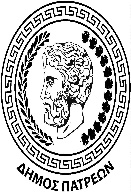                                                                                                             Πάτρα, 10/06/2024ΔΗΜΟΣ ΠΑΤΡΕΩΝ							ΑΝΤΙΔΗΜΑΡΧΙΑ ΑΘΛΗΤΙΣΜΟΥ, ΠΕΡΙΒΑΛΛΟΝΤΟΣ, ΕΝΕΡΓΕΙΑΣ & ΠΡΑΣΙΝΟΥ				ΤΜΗΜΑ ΑΘΛΗΣΗΣ, ΠΟΛΙΤΙΣΜΟΥ & ΝΕΑΣ ΓΕΝΙΑΣ                        ΤΗΛ. 2610313404			ΗΛΕΚΤ.ΤΑΧ/ΜΕΙΟ: onap@otenet.gr Προς:           Ερασιτεχνικούς Αθλητικούς Συλλόγους Δήμου ΠατρέωνΘΕΜΑ: «Παραχώρηση περιορισμένης και περιοδικής χρήσης Δημοτικών Αθλητικών Εγκαταστάσεων σε ερασιτεχνικούς Αθλητικούς Συλλόγους για την αγωνιστική περίοδο 2024-2025»      Η  Αντιδημαρχία Αθλητισμού, Περιβάλλοντος, Ενέργειας και Πρασίνου, η Διοικούσα Επιτροπή Κλειστών γυμναστήριων (Λαδόπουλου, Αλεξιώτισσας, Ροΐτικων) και η Διοικούσα Επιτροπή των Ποδοσφαιρικών γηπέδων του Δήμου Πατρέων, καλούν  τα  σωματεία που επιθυμούν να κάνουν χρήση των Δημοτικών αθλητικών εγκαταστάσεων (για προπονήσεις και έδρα) κατά την αγωνιστική περίοδο 2024 – 2025, να υποβάλλουν σχετική αίτησή τους στο Τμήμα Άθλησης Πολιτισμού & Νέας Γενιάς.        Σύμφωνα με το άρθρο 65 του Ν. 3852/2010, δύναται η παραχώρηση περιορισμένης και περιοδικής  χρήσης Δημοτικών Αθλητικών Εγκαταστάσεων σε Αθλητικούς Συλλόγους με σκοπό την  προετοιμασία, την προγύμναση και τη διεξαγωγή αγώνων (φιλικών και επίσημων) κατόπιν όμως συγκεκριμένου αιτήματος που πρέπει να γίνει προς τον Δήμο Πατρέων και μετέπειτα έγκρισής του από το   Δημοτικό Συμβούλιο. Επειδή σύμφωνα με το νόμο 4735/2020 (ΦΕΚ 197/Α/12-10-2020), άρθρο 66 παρ.2, αθλητικό σωματείο που δεν φέρει την ειδική αθλητική αναγνώριση του άρθρου 8 του ν. 2725/1999 (Α΄ 121) και δεν έχει εγγραφεί στο ηλεκτρονικό μητρώο αθλητικών σωματείων του άρθρου 142 του ν. 4714/2020 (Α΄ 148), δεν μπορεί να χρησιμοποιεί αθλητικές εγκαταστάσεις που ανήκουν σε ΟΤΑ α΄ και β΄ βαθμού παρακαλούμε τα Σωματεία που έχουν εκκρεμότητα να την τακτοποιήσουν μέχρι την έναρξη των
αγωνιστικών τους υποχρεώσεων.Άρα τα  σωματεία που επιθυμούν να κάνουν χρήση των Δημοτικών αθλητικών εγκαταστάσεων: α) ποδοσφαίρου (Ρίου, Βραχναιίκων, Σαραβαλίου, Ζαρουχλεϊκων, Μιντιλογλίου, Ροϊτίκων, Πετρωτού) β) κλειστά γήπεδα καλαθοσφαίρισης-πετοσφαίρισης (Ροϊτίκων και Παν.Αλεξιώτισσας) γ) στίβου (στο συγκρότημα Λαδόπουλου), δ) ρυθμικής και  ενόργανης γυμναστικής (στο συγκρότημα Λαδόπουλου), κατά  την αγωνιστική περίοδο 2024–2025, πρέπει να απευθυνθούν ηλεκτρονικά με αίτησή τους στο ηλεκτρονικό ταχυδρομείο του κεντρικού πρωτοκόλλου του Δήμου (protodp@patras.gr) από 10/06/2024 έως και  28/06/2024.       Νέα σωματεία ή σωματεία που έχουν αλλαγές στο καταστατικό τους υποχρεούνται να καταθέσουν αντίγραφό του. Τονίζεται ότι τα σωματεία θα πρέπει οπωσδήποτε να καταθέσουν αίτηση για να  δικαιούνται  χρήση των δημοτικών αθλητικών εγκαταστάσεων. Eπισυνάπτεται     και αντίγραφο   αίτησης.                                                                       Ο ΑΝΤΙΔΗΜΑΡΧΟΣ                                                                              ΠΕΤΡΟΠΟΥΛΟΣ ΠΑΝΑΓΙΩΤΗΣKOINΟΠΟΙΗΣΗ:-ΣΕΓΑΣ ΒΟΡ.ΠΕΛ/ΣΟΥ-ΑΕΣΓΔΕ-ΕΓΟ-ΕΠΣΑ-ΕΣΚΑ-Η-ΕΣΠΕΠ-ΕΡΑΣΙΤΕΧΝΙΚΟΥΣ ΑΘΛΗΤΙΚΟΥΣ ΣΥΛΛΟΓΟΥΣ